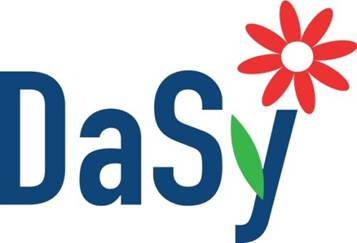 Stakeholder EngagementInformation for Detailed Stakeholder ProfilesDeveloping a stakeholder profile for each of the selected stakeholders will guide stakeholder engagement leaders in understanding the full range of stakeholders by role, influence, information and preferences for participation.  Profiles can include, but are not limited to, the following types of information.SuggestionsThis profile isn’t intended to be used as a way to eliminate stakeholders who are already involved, but rather to understand the complex ways in which stakeholders may interact with the work beyond face-to-face meetings.Thinking flexibly about what each stakeholder may contribute and how will create the opportunity for richer input into data systems work.Resource – Adapted from:Participant’s Webinar Workbook:  Stakeholder Analysis Introduction.  Developed by the Sustainable Management Development Program (SMDP) of the Division of Public Health Systems and Workforce Development, Center for Global Health, U.S. Centers for Disease Control and Prevention.  Retrieved from:  http://influenzatraining.org/documents/s18763en/s18763en.pdf, July 2014.Information TypeGuiding QuestionsIdentified RoleMotivation for being in the data system workHow will the project benefit this person in his/her work?  How will they use the data system/data?Perceived expectations and goals in relation to the data system workDo the stakeholder’s goals and expectations support or conflict with the goals of the data systems’ work?Level of importance for the success of the data system workWhat resources might this stakeholder bring to the data systems work?  What information or experience might this stakeholder bring to the data systems work?Is this stakeholder willing to take on additional roles (i.e. organizational, logistical, etc.)Potential negative impact on the data system workWhat might this stakeholder prevent from happening?Are there any stakeholder interests that conflict with the data systems work?Level of influence for decision-makingWhat is the stakeholder’s power and status in relation to the data systems work?Does the stakeholder control key resources?Does the stakeholder have informal influence or personal connections that will affect the data systems work?What power does the stakeholder have over implementation of the data systems work, or over other stakeholders?Intention to ParticipateDoes this stakeholder want to be involved or merely need to be informed about the data systems work and its process?How much does this stakeholder need to participate in order to make the data systems work a success?Preferences for ParticipationHow can this stakeholder participate (as much as needed)?Does this stakeholder have times/days that are not convenient?What methodologies for involvement does the stakeholder need?Information TypeGuiding QuestionsIntention to use the results of the data systems workHow will the stakeholder directly benefit from the data systems work?How could this affect their motivation to participate?